         ?АРАР                                                                                Р Е Ш Е Н И Еот 27 апреля 2016 года № 50Об утверждении плана мероприятий по благоустройству территориисельского поселения Малоустьикинский сельсовет муниципального района Мечетлинский район Республики Башкортостан на 2016 год     Руководствуясь Федеральным законом от 6 октября 2003 года №131-ФЗ «Об общих принципах организации местного самоуправления в Российской Федерации» и Уставом сельского поселения Малоустьикинский сельсовет муниципального района Мечетлинский район Республики Башкортостан, Совет сельского поселения Малоустьикинский сельсовет муниципального района Мечетлинский район Республики Башкортостан р е ш и л:     1. Утвердить план мероприятий по благоустройству территории сельского поселения Малоустьикинский сельсовет муниципального района Мечетлинский район Республики Башкортостан на 2016 год.     2. Настоящее решение обнародовать  в здании администрации сельского поселения и разместить в сети общего доступа «Интернет» на сайте сельского поселения Малоустьикинский сельсовет   муниципального района Мечетлинский район Республики Башкортостан.     3. Контроль за выполнением настоящего решения возложить на постоянную комиссию по развитию предпринимательства, земельным вопросам, благоустройству и экологии Совета сельского Малоустьикинский сельсовет муниципального района Мечетлинский район Республики Башкортостан.
Глава сельского поселения                                                                В.А.Ватолин                  Приложение № 1                                                                                                       К  решению Совета                                                                           сельского поселения Малоустьикинский сельсоветмуниципального района Мечетлинский  районаРеспублики Башкортостан                                                                                                       от 27 апреля  2016 года № 50План мероприятий по благоустройству территории сельского поселения Малоустьикинский сельсовет муниципального района Мечетлинский район Республики Башкортостан на 2016 год    БАШ?ОРТОСТАН РЕСПУБЛИКА№ЫМ»СЕТЛЕ РАЙОНЫ  МУНИЦИПАЛЬ РАЙОНЫНЫ*                Б»Л»К»Й УСТИКИН АУЫЛ                СОВЕТЫ АУЫЛ БИЛ»М»№ЕХАКИМИ»ТЕ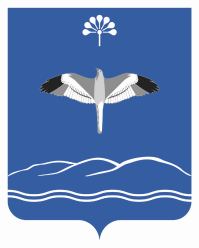                                        СОВЕТ                      СЕЛЬСКОГО ПОСЕЛЕНИЯ         МАЛОУСТЬИКИНСКИЙ СЕЛЬСОВЕТМУНИЦИПАЛЬНОГО РАЙОНАМЕЧЕТЛИНСКИЙ РАЙОНРЕСПУБЛИКА БАШКОРТОСТАН№Наименование мероприятийСроки проведенияОтветственныеза исполнение1Проведение сходов граждан по вопросам благоустройства территорииапрель-майГлава сельского поселения2Санитарная очистка населенных пунктов сельского поселения, проведение субботниковАпрель- сентябрьГлава сельского поселения3Покраска обелиска погибшим воинам в ВОВ и очистка территорииАпрельАдминистрация сельского поселения4Запретить мытье автотранспорта у естественных источниках озерах, прудахпостоянноГлава сельского поселения5Рекомендовать руководителям всех организаций содержать в надлежащем состоянии здания и непосредственно прилегающей к ним территорий в чистоте и порядкепостоянноРуководители организаций (по согласованию)6Проведение озеленения территорий организаций – посадка деревьев, цветов, очистка территориимай-сентябрьРуководители организаций(по согласованию)7В целях сохранения зеленых насаждений, соблюдать Правила выпаса домашних животных  май-октябрьГлава сельского поселения8Не допускать складирование на улицах дров, стройматериаловпостоянноГлава сельского поселения9Ликвидация несанкционированных свалокпостоянноГлава сельского поселения10Обкос сорной растительности вдоль дорог, в населенных пунктах по улицам сельского поселенияиюнь-сентябрьГлава сельского поселения11Ямочный ремонт дорог сельского поселенияИюнь- июльАдминистрация сельского поселения12Модернизация уличного освещения в населенных пунктах сельского поселенияавгустАдминистрация сельского поселения12Подведение итогов конкурса «Лучший дом», «Лучшая улица»сентябрьАдминистрация сельского поселения